«Балқаш қаласы №9 жалпы беретін мектебі» КММ«Адалдық адамдықтың белгісі»  «Адал болу деген не?» Балқаш қаласы №9 жалпы білім беретін мектебінің   8 сынып оқушыларына  «Адалдық адамдықтың белгісі» «Адал болу деген не?» тақырыптарында «Адалдық сағаты» өткізілді. Мақсаты: оқушыларға адалдық, шындық  туралы түсінік бере отырып, оқушылардың бойына рухани адамгершілік  қасиеттерді ұялату үшін мейірбан, ақылды, шыншыл, қайырымды т.б адамдық асыл қасиеттерді игеруге ықпал ету. Бірін - бірі сыйлап, мейіріммен қарауға тәрбиелеу. Сондай-ақ, адами қасиеттерді, адалдық, шыншылдық, әділдікті бойына сіңіреді. Әлеуметтік жағынан дамыған, ұшқыр, ұтымды ойлап, белсенді қимылдайтын, өзгенің пікірін сыйлап, төзімділікпен тыңдай білетін саналы азамат болып қалыптасуға дағдыланады. 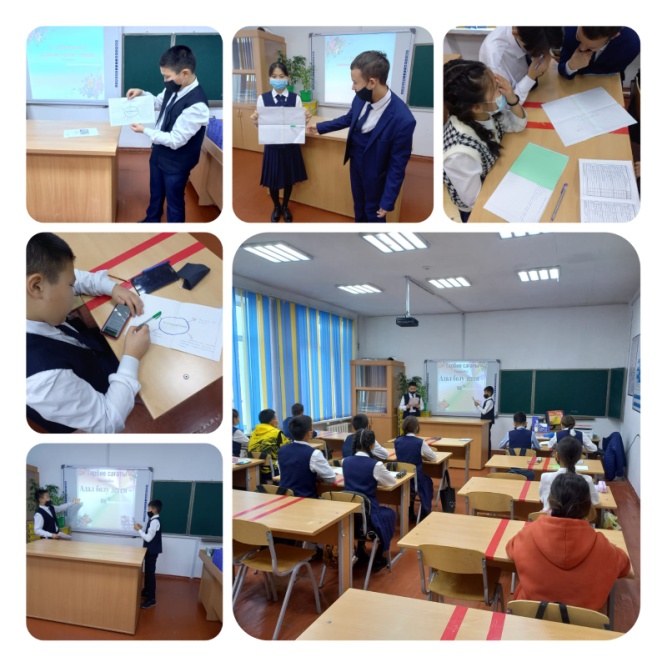 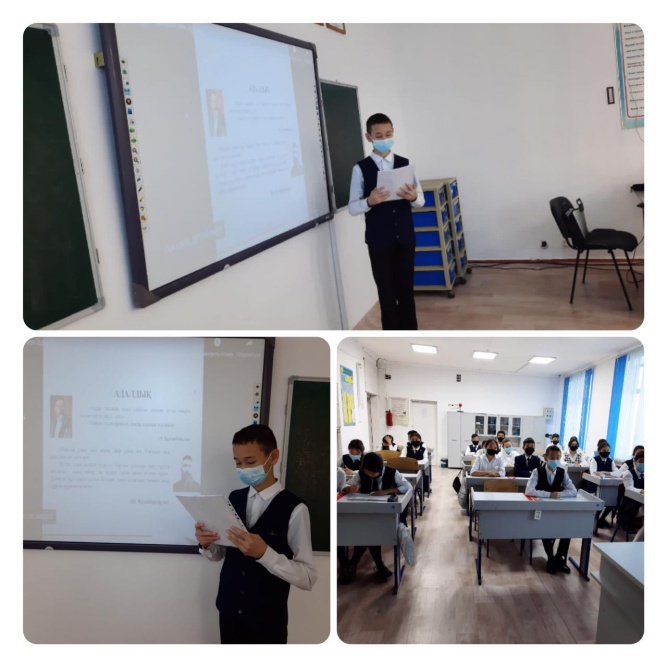 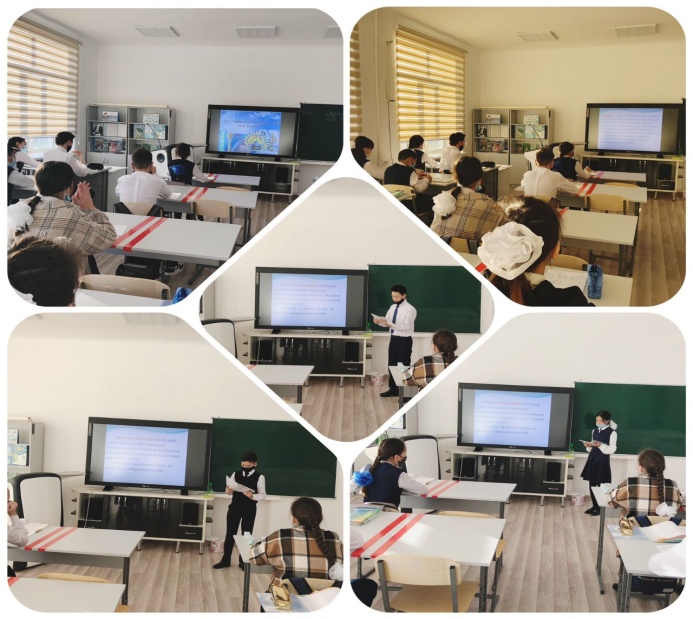 